Методическая разработка мастер – класса на тему:«Акварельный скетч» 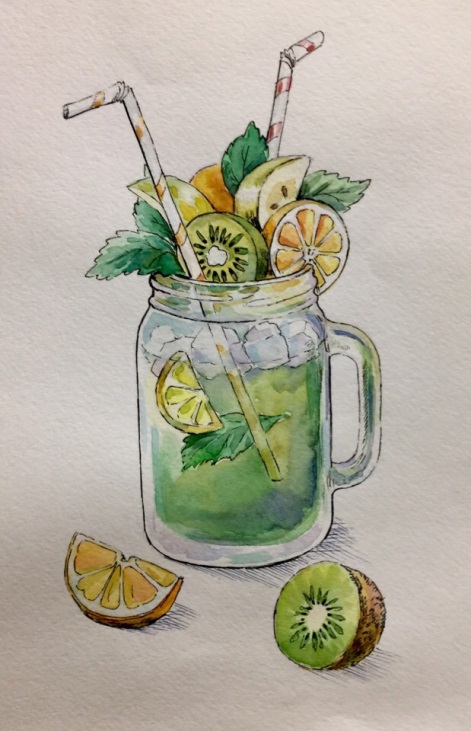 Актуальность темы:Искусство – важный способ познания мира. Через искусство человек отражает реальность, конструирует и преобразовывает её, отображая прекрасное в создаваемых им образах. Среди множества форм и выражений искусства важное место занимает «скетч», являясь своего рода промежуточным звеном между базовым материалом и уже завершённой, цельной композицией.Скетчинг - это техника рисования быстрых рисунков. Происхождение слова "скетчинг" объясняется от английского слова "sketch" – этюд, зарисовки, набросок, «рисовать эскизы», «делать наброски».Техника скетчинга основана на том, что рисунок выполняется в довольно быстром темпе, что позволяет художнику за небольшой промежуток времени быстро визуализировать различные объекты и идеи. Техника скетчинга давно используется как основной инструмент для дизайнеров и тех, кому нужно быстро донести свои мысли и идеи другим с помощью рисунка.В академическом рисунке и живописи скетч - это эскиз для будущей работы, подбор цветовой гаммы и композиции. В настоящее время направление скетчинга выросло и его уже относят к одному из самостоятельных художественных направлений в современном искусстве.При создании скетча нужно определиться с композицией рисунка, в которой бы гармонично сочетались различные элементы. Важно не забывать о важнейших законах композиции, которым должен соответствовать скетч – целостности, контрастов, новизны, подчиненности всех средств композиции идейному замыслу. Принципы работы скетчинга - это передача первых впечатлений за короткий интервал времени.Материалы используемые для скетчей - это маркеры на спиртовой основе, акварель, цветные карандаши, линеры.Цель мастер-класса: Научиться создавать рисунок, передовая особенности формы и цвета предмета, используя акварель и маркер.Задачи: Образовательная: ознакомить с базовыми приёмами техники акварель, конструктивным построением предмета.Развивающая: развить творческую и познавательную активность, раскрытие творческого потенциала через технику  скетчинга.Воспитательная: воспитать интерес к ИЗО, чувство прекрасного, любовь к творчеству и природе. Ожидаемые результаты мастер-класса: выполнение рисунка в технике скетч.Методическое оснащение: Этапы выполнения работы, наглядный образец готовой работы, иллюстрации на компьютере.Методы: интерактивный (словесный, наглядный, практический)Приемы: объяснение, беседа с показом практических действий.Материалы и инструменты: акварельная бумага А-4; акварель, кисти № 1,3,спиртовой маркер, линер, карандаш ТМ, ластик, стакан для воды, салфетка.план-конспект мастер-класса1 Вступительная часть (10 мин) раскрытие темы, целей и задачей данного мастер-класса, содержания занятия и его ожидаемые результаты.2 Теоретическая часть (5 мин) рассказ о технике скетч используя наглядные пособия, знакомство с особенностями работы.3 Практическая часть(45 мин)  участники мастер-класса приступают к выполнению работы;  1) Подготовительный набросок.1. Компоновка кружки, фруктов.Сначала обозначим контур кружки, сверху должно быть чуть меньше места, чем снизу, а по бокам — одинаково. Так композиция получится уравновешенной.2. Делаем детальный набросок. Обозначаем области света и тени на кружке и фруктах.2) Первая прописка акварелью.Светлым тоном наносим основные цветовые пятна, оставляя блики.3) Проработка тона акварелью, вторая прописка. Сделаем буквально 2-3 слоя, по чуть-чуть, совсем прозрачных и нежных, передавая объём.4) Графический приём.Теперь берем в руки черную гелевую ручку или линер. Работаем быстро, «схватывая» основные моменты. Если есть возможность можно взять линеры разной толщины и попробовать поиграть с полутенями.5)  Завершаем скетч.Дорабатываем детали, делаем темнее, где необходимо.1. Подготовительный рисунок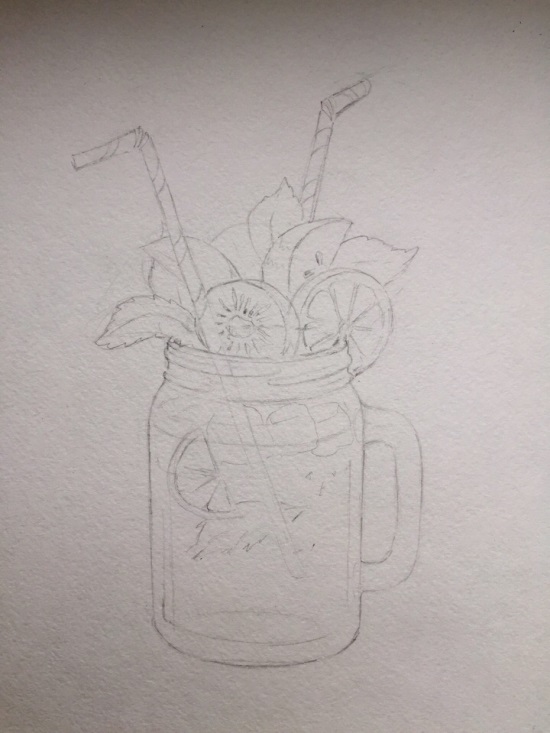    2. Первая прописка акварелью.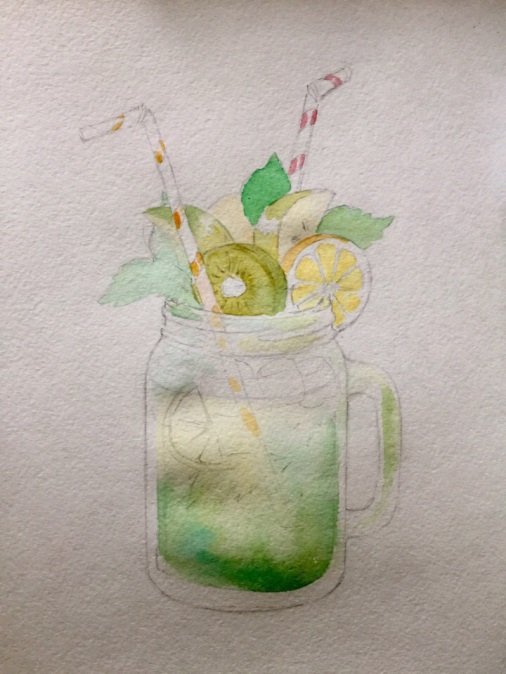 3. Проработка тона акварелью, вторая прописка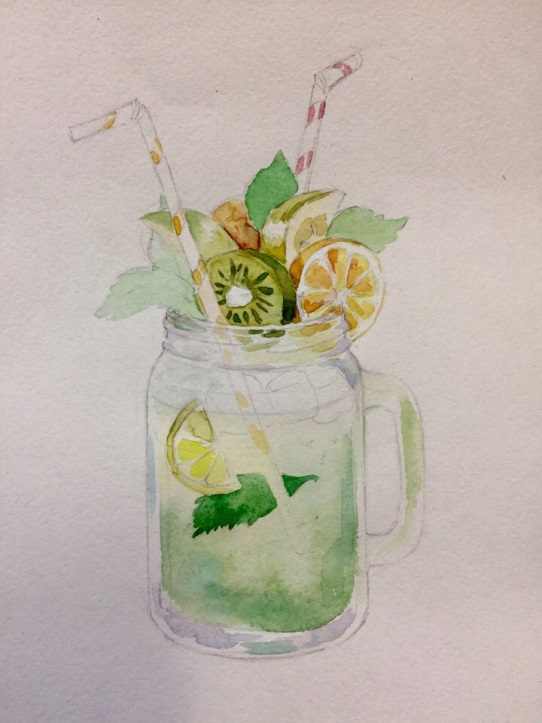 4. Графический приём. Завершение.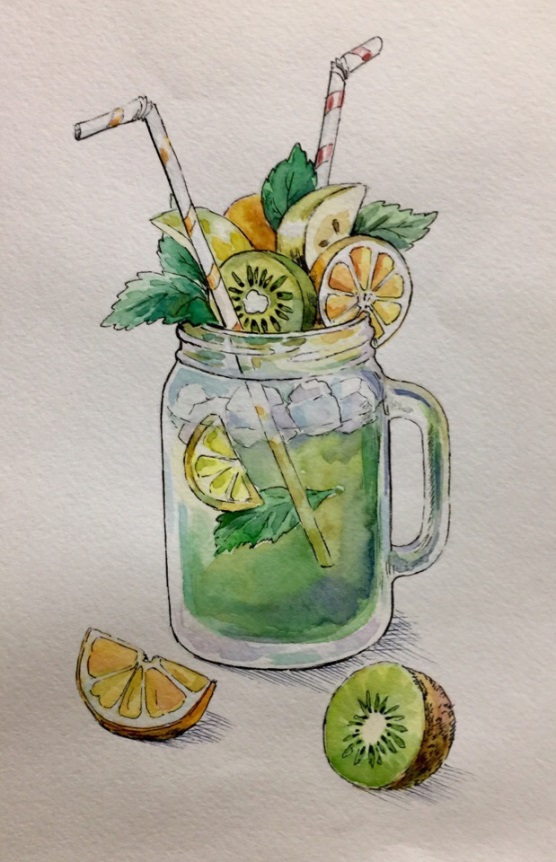 4 Завершение творческого процесса(10 мин)Выставка творческих работ.5Рефлексия (9 мин)самоанализ собственных мыслей, чувств, знаний, мироощущений.6Подведение итогов(6 мин)